Is the student named above currently exhibiting any of the following behaviors?ATTESTATION BY COMMUNITY PROVIDER:By signing where indicated below I am representing to the University of South Florida  that my response to each question listed above is true, complete, and accurate to the best of my knowledge and belief, that it constitutes my best professional judgment and opinion, and that the Patient did not prepare or draft that response for my signature.x ________________________________________		Date: _______________(Legal Signature)Printed Name and Professional Status: _____________________________________________Address: _____________________________________________________________________Phone: _____________________    FAX: _____________________   Email: _______________________Students of Concern Assistance TeamUniversity of South Florida4202 East Fowler Avenue, SVC 2129Tampa, Florida  33620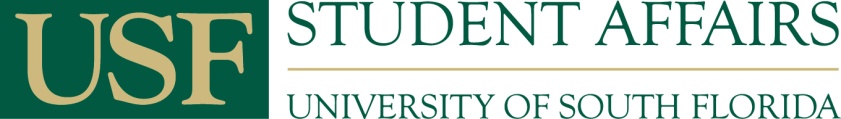 Phone: 813-974-6130 (fax) 813-974-5089Students of Concern Assistance TeamUniversity of South Florida4202 East Fowler Avenue, SVC 2129Tampa, Florida  33620Phone: 813-974-6130 (fax) 813-974-5089Students of Concern Assistance TeamUniversity of South Florida4202 East Fowler Avenue, SVC 2129Tampa, Florida  33620Phone: 813-974-6130 (fax) 813-974-5089Community Health Provider Report FormCommunity Health Provider Report FormCommunity Health Provider Report FormINSTRUCTIONS TO THE COMMUNITY PROVIDER: The Students of Concern Assistance Team (SOCAT) has been made aware that the student named below has been hospitalized or has experienced recent crises due to behavioral health concerns. SOCAT is the University’s behavior intervention team charged with providing prevention and intervention services for students in distress or at risk for crisis.  For the welfare of the student, the University of South Florida seeks documentation from a licensed health professional which demonstrates the student’s readiness to return or continue their university work with the capacity and supports in place to manage the rigors of academia.  INSTRUCTIONS TO THE COMMUNITY PROVIDER: The Students of Concern Assistance Team (SOCAT) has been made aware that the student named below has been hospitalized or has experienced recent crises due to behavioral health concerns. SOCAT is the University’s behavior intervention team charged with providing prevention and intervention services for students in distress or at risk for crisis.  For the welfare of the student, the University of South Florida seeks documentation from a licensed health professional which demonstrates the student’s readiness to return or continue their university work with the capacity and supports in place to manage the rigors of academia.  INSTRUCTIONS TO THE COMMUNITY PROVIDER: The Students of Concern Assistance Team (SOCAT) has been made aware that the student named below has been hospitalized or has experienced recent crises due to behavioral health concerns. SOCAT is the University’s behavior intervention team charged with providing prevention and intervention services for students in distress or at risk for crisis.  For the welfare of the student, the University of South Florida seeks documentation from a licensed health professional which demonstrates the student’s readiness to return or continue their university work with the capacity and supports in place to manage the rigors of academia.  NOTE: This form is to be completed by the student’s community provider/mental health clinician and mailed or faxed to Student Affairs Case Management Services at the address or number listed above. If mailed, please include the following caption clearly on the outside of the envelope: “To Be Opened By Addressee Only.”NOTE: This form is to be completed by the student’s community provider/mental health clinician and mailed or faxed to Student Affairs Case Management Services at the address or number listed above. If mailed, please include the following caption clearly on the outside of the envelope: “To Be Opened By Addressee Only.”NOTE: This form is to be completed by the student’s community provider/mental health clinician and mailed or faxed to Student Affairs Case Management Services at the address or number listed above. If mailed, please include the following caption clearly on the outside of the envelope: “To Be Opened By Addressee Only.”If this student believes they are entitled to accommodations and wishes to document a disability, they should contact Students with Disabilities Services, 813-974-4309. Information can be found on their website: http://www.sds.usf.edu/If this student believes they are entitled to accommodations and wishes to document a disability, they should contact Students with Disabilities Services, 813-974-4309. Information can be found on their website: http://www.sds.usf.edu/If this student believes they are entitled to accommodations and wishes to document a disability, they should contact Students with Disabilities Services, 813-974-4309. Information can be found on their website: http://www.sds.usf.edu/Provider Name:Student’s Name:Student’s Name:Provider Name:Student ID # (if available):Student ID # (if available):Provider’s Professional Credentials:License #:State of Licensure:Date of Completed Assessment:Total # of Sessions:Total # of Sessions:DSM Axis I Diagnosis:GAF: (initial)                    (end of treatment)GAF: (initial)                    (end of treatment)Student’s reason(s) for seeking mental health care:Student’s reason(s) for seeking mental health care:Student’s reason(s) for seeking mental health care:Current treatment regime; including medications:Current treatment regime; including medications:Current treatment regime; including medications:Please provide your professional judgment to respond to the following questions regarding the student named above.Please include comments where indicated.Comments on student’s current functioning: Yes  No  NASuicidal ideation and behaviors Yes  No  NASelf injury behaviors Yes  No  NAThreats/aggressive behaviors Yes  No  NASubstance abuse behaviors Yes  No  NAFood binging Yes  No  NAFood restricting Yes  No  NAFailure to maintain weight at minimum of 90% of Ideal Body Weight for height Yes  No  NAFood purging or any other potentially harmful compensatory behaviors used for weight management (e.g., use of laxatives, excessive exercise, etc.) Yes  No  NAOther behaviors related to the safety of the student or others: If applicable, please specify behaviors:If yes to any of the above, please include comments:If yes to any of the above, please include comments: Yes  No  NAIs student able to function safely and autonomously, without supervision, in a campus academic environment? Comments: Yes  No  NAIs student able to function safely and autonomously, without supervision, in a campus residential facility? Comments: Yes  No  NADo you think this client is capable of carrying a full academic load (12-19 credit hours) at a University?Please indicate if you believe that a course reduction is recommended or if specific types of course should not be attempted at this time. Yes  No  NAIs follow up and/or after care treatment recommended?If yes, please specify type(s) of recommended treatment: Yes  No  NAIf you have referred the client for continuing treatment, do you believe he/she would be able to function appropriately as a student at a University without that continued treatment?     Yes  No  NACan after-care realistically be received utilizing campus or community resources?Please keep in mind that the University of South Florida’s Counseling Center is a  SHORT–TERM, solution-based center, and that a referral to the service for long-term psychotherapy or medication management is inappropriate for the student. Students needing the above mentioned are referred to a community mental health professional. Students are required to confirm proof of treatment through informed consent between the community provider and SOCAT program staff.Please keep in mind that the University of South Florida’s Counseling Center is a  SHORT–TERM, solution-based center, and that a referral to the service for long-term psychotherapy or medication management is inappropriate for the student. Students needing the above mentioned are referred to a community mental health professional. Students are required to confirm proof of treatment through informed consent between the community provider and SOCAT program staff. Yes  No  NAIf the student is approved to remain enrolled at the College, should stipulations be placed on enrollment (e.g. continued treatment, AA/NA, periodic drug testing, etc.)? If yes, please specify recommended stipulation(s):Additional comments (optional):Additional comments (optional):If you wish to expand on your responses to the questions above and/or to record any other comments or observations you may wish to make regarding the student and his/her ability to function safely, stably, and successfully as a student, please use additional pages or attach additional documentation.If you wish to expand on your responses to the questions above and/or to record any other comments or observations you may wish to make regarding the student and his/her ability to function safely, stably, and successfully as a student, please use additional pages or attach additional documentation.